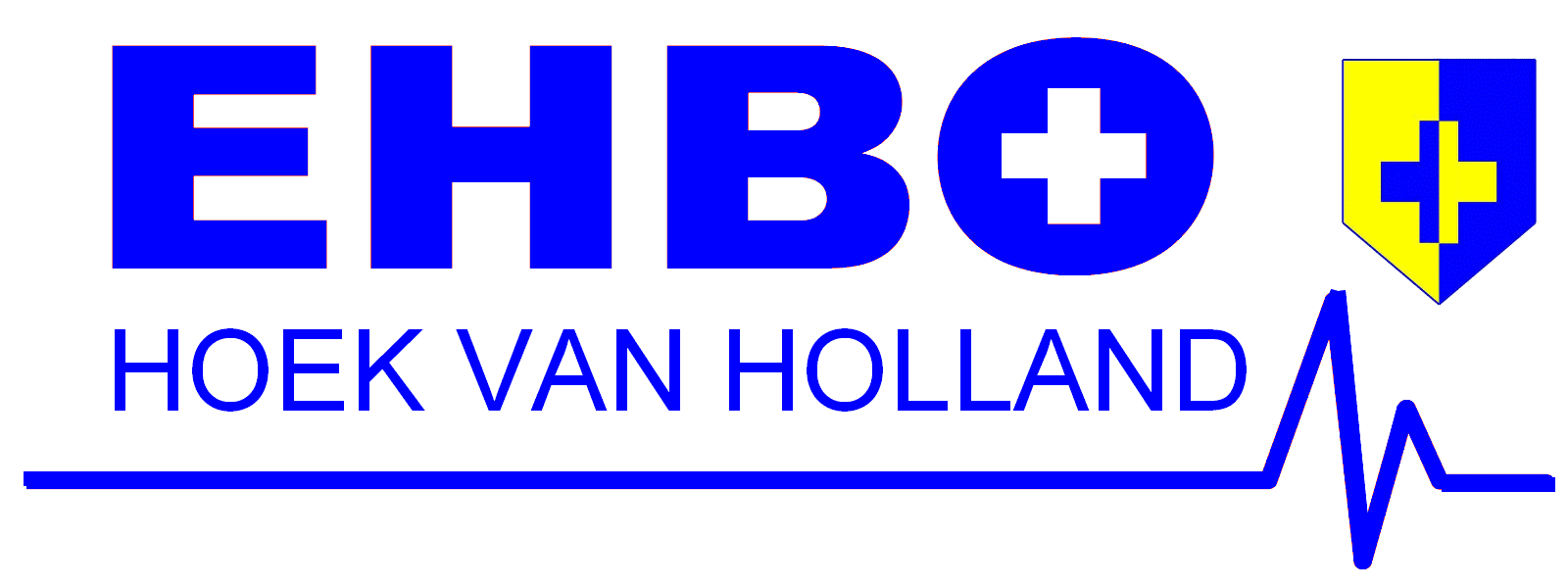 Inschrijfformulier EHBO / EHAK / Reanimatie-opleiding (doorhalen wat niet van toepassing is)Naam + voorletters:   Voornaam:           Adres:     Postcode:              Woonplaats:              Geb. datum:     Telefoonnummer:              E-mail adres:  Datum: Handtekening: Dit formulier retour zenden aan secretaris@ehbo-hvh.nl U staat pas ingeschreven na ontvangst inschrijfgeld EHBO Hoek van Holland, p/a 1e Scheepvaartstraat 56, 3151NL Hoek van Holland IBAN-nummer: NL09INGB000621805 